                                                                      Седмично разпределение                          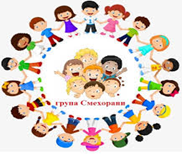 ПГ 5г. „Смехорани“За учебната 2021/2022 година Изготвил: 														Утвърдил:Тонка Кръстева - учител 											 Сребра Славкова - Директор Нели Василева - учител ПОНЕДЕЛНИКВТОРНИКСРЯДАЧЕТВЪРТЪКПЕТЪКОколен святАнглийски езикМатематикаБългарски език и литератураМузикаФизическа култураБългарки език и литератураФизическа култураИзобразително изкуствоКонструиране и технологииМузикаКонструиране и технологииАнглийски езикСЛЕДОБЕДСЛЕДОБЕДСЛЕДОБЕДСЛЕДОБЕДСЛЕДОБЕДИзобразително изкуствоОколен святБългарски език и литератураМатематикаФизическа култура